EducationBSc: Middle East Technical University, ManagementMSc: Akdeniz University, Tourism FacultyPhD: Akdeniz University, Management and OrganizationAcademic Employment2010-2012  	Researcher, Tübitak project, Akdeniz University2005-2010	Part time lecturer, Akdeniz University1993-1995	Research Assistant, Tourism Faculty, Akdeniz UniversityProfessional Employment2012-2018	Self-employed, entrepreuner, Proman Danışmanlık1995-2000	Import Manager, Klimatek A.Ş.1992-1993	Credit Expert, T.İş Bankası, Ankara1986-1992        Marketing Assistant at Travel Agency, Tour Guide AssistantPublicationsAcademic ArticlesErdem F.,Başer G., (2010) “Family and Business Values of Family Firms Regional, A qualitative research”, International Journal of Islamic and Middle Eastern Finance and Management, Vol.3, Iss.1, 47-64.Erdem, F., Erendag Sumer, F., Aktas Alan, A., & Baser, G. G. (2011). Cultural dimensions of academic organizations: a pilot research on faculties of economics and administrative sciences. Egitim Arastırmalari-Eurasian Journal of Educational Research, 43, 11,73-90.Boyacı C.,Aktaş A.,Ehtiyar R.,Aksu A.,Kurcan F.,Başer G., Köksal C.D. (1996),“Antalya Yöresine Gelen Turistlerin Profilini Belirleme Araştırması”, Anatolia Dergisi,Sayı:1-2, Mart-Haziran.ProceedingsEhtiyar R.,Başer G.,Ünal C.,Kültürel farklılıklarla iletişim: Profesyonel Turist Rehberleri bazında bir değerlendirme, 1. Turist Rehberliği Kongresi, Balıkesir, Nisan, 2018Baser G., An Analysis of the European Tourist Profile for Turkey over the Last Four Decades, EBES, Berlin, Mayıs, 2018Başer G., Ehtiyar R., Workplace Spirituality as an Outstanding Paradigm for Human Resource Management, EBES, Berlin, Mayıs,  2018Ehtiyar R.,Başer G., University Education and Creativity: An assessment from the student’s perspective, EJER, Antalya, 2018Başer G., Özyeşil D., Management of Hotel Guest Relations from the Aspect of REpeat Guests, ICTTR, Antalya, Mayıs, 2018Başer G., Ehtiyar R., (2013), “E-tourism as a future trend and its possible effects”, 5th ITW Conference, Faculty of Tourism, Akdeniz University, Antalya, s.67-76.Sarvan F.,Durmuş E., Köksal C.D.,Başer G.,Dirlik O., Atalay M., Almaz F. (2011), Network Based Determinants of Innovation Performance in Yacht Building Clusters, 7th International Strategic Management Conference, Paris, Fransa.Arıcı E.D., Başer G. (2006), “Correlates of Strategic Orientation Dimensions and Business Performance: An Empirical Research”, Imda, Madrid.Sarvan F., Başer G., Köksal C.D., Durmuş E., Dirlik O., Atalay M., Almaz F., (2012). Network based determinants of Innovation Performance in Yacht Building Clusters: Findings of the SOBAG Project, Procedia – Social and Behavioral Sciences, Vol.58, 12 October, 8th International Strategic Management Conference, 830 – 841.Ehtiyar R., Başer G., Alan A., (2012), “Turizm Fakültesi Öğrencilerinin İş Yaşam Kalitesi Algısının Geleceğe Yönelik Beklentileri ve Sektörde kalma niyetleri ile ilişkisini belirlemeye yönelik bir araştırma”, III.Turizmde İnsan Kaynakları Gelişimi Sempozyumu, Akdeniz Üniversitesi Turizm Otelciliği ve Yüksekokulu, Antalya, s.236-240.Başer G., (2012), “Aile İşletmelerinde Eşleri ile Birlikte Çalışan Kadınların Sağladıkları Katkılar ve Rollerini Belirlemeye Yönelik Bir Araştırma”, 5. Aile İşletmeleri Kongresi, İstanbul,s.149-159.Başer G.,Ehtiyar R., (2012), “Türkiye ve özelinde Antalya Bölgesi Turizmi için Yeşil Turizm Anlayışı Sürdürülebilir Rekabet Avantajı sağlayacak bir strateji olarak benimsenebilir mi?”i 13. Ulusal Turizm Kongresi, Antalya,s.195-203.Başer G., (2008), “Doğrudan Yabancı Sermayeli Yatırımların Yerel Analizi: Antalya’da Yerleşik Yabancı  Sermayeli Firmalara Yönelik Bir Alan Çalışması”, Uluslararası  Küreselleşme, Demokratikleşme ve Türkiye sempozyumu, Antalya. Başer G.(2010), “Aile İşletmelerinde Örgütsel Yedekleme: Batı Akdeniz Bölgesinde Bir Araştırma”, 4. Aile İşletmeleri Kongresi, İstanbul.Başer G., Erdem F.,(2008), “Aile İşletmelerinin Sürekliliğini Etkileyen Aile ve İş Değerlerine Yönelik Bir Araştırma”, 3. Aile İşletmeleri Kongresi, İstanbul.Başer G., Erendağ F., (2008),“Örgüt Kültürü ve Performans Arasındaki İlişkiye Yönelik Bir Araştırma”,Yönetim Organizasyon Kongresi, Antalya.Arıcı E.D.,Başer G., Çizel R.B.,Albayrak T., Özer M., (2007),“Rekabet Stratejisi, Stratejik Yönelim ve Performans İlişkisinin Bir KOBİ Grubu Bağlamında İncelenmesi”, Yönetim Organizasyon kongresi, Erzurum.Başer G., Arıcı E.D., (2006),“Aile İşletmelerinin Rekabet Stratejileri ile İşletme Performansları Arasındaki İlişkinin Belirlenmesine Yönelik Karşılaştırmalı Bir Araştırma”,2. Aile İşletmeleri kongresi, İstanbulBaşer G., (2009), “How do social and family capital affect continuity?”, EIASM (European Institute for Advanced Studies in Management) Belçika, Husselt.  Research in ProgressEffect of all-inclusive holiday on tourist visit network : Case of AntalyaDigital tourismTourist profilesProjects“Türkiye’de Yat Yapım Kümelerinin Bilgi Paylaşım Ağları, Entelektüel Sermaye ve Kurumsal Çevrelerinin Yenilikçilik ve Performans Etkileri Açısından Karşılaştırmalı Analizi” Tübitak project, Researcher, 2011-2012.EuropeAid Project (EuropeAid/131351/D/SER/TR) “Technical Assistance for the Expansion of Van Enterprise Development Centre” , Senior Non-Key Expert, 2017, (European Union Project)Courses/Teaching2017-2018			European Union and Tourism2017-2018			Consumer Behavior2017-2018			Introduction to Communication2009-2010			Organization Theory2008-2009			Introduction to Management2008-2009			Corporate Culture2007-2008      			Introduction to Management2007-2008			Management and Organization2007-2008			Introduction to Management2006-2007			Introduction to Management2006-2007			Management and Organization2006-2007			Introduction to Management2005-2006			Introduction to Management2005-2006			Management and Organization2005-2006			Introduction to ManagementMembershipsTOBB Association of Woman Entrepreuners – AntalyaDÖSİADAntalya Anatolian High School Alumni AssociationResearch InterestsManagement, Organization, Family Business Management, Entrepreunership, Creativity in Business, Strategy Management, Marketing, Consumer Behavior, Communication, European Union.LanguagesEnglish German French (Beginner)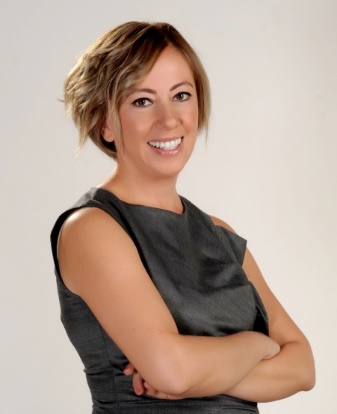 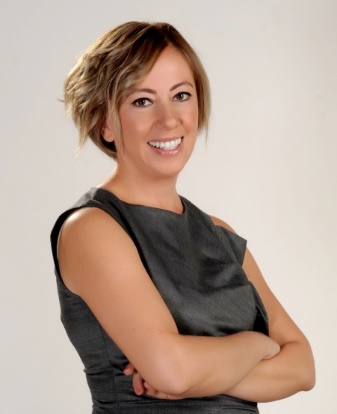 